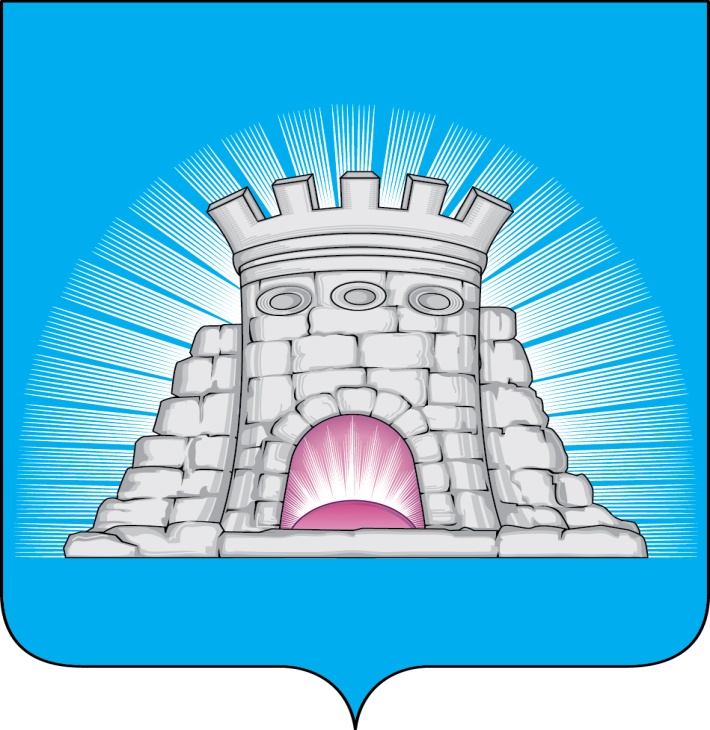 П О С Т А Н О В Л Е Н И Е10.01.2024           № 14/1г.Зарайск                        О внесении изменений в муниципальную программу                         городского округа Зарайск Московской области                      «Формирование современной комфортной городской                        среды» на 2023-2027 годы, утверждённую постановлением                        главы городского округа Зарайск Московской области                        от 14.12.2022 №2241/12    В соответствии с Порядком разработки, реализации и оценки эффективности муниципальных программ городского округа Зарайск Московской области, утвержденным постановлением главы городского округа Зарайск Московской области от 07.11.2022 № 1991/11 (в ред. от 25.05.2023 № 754/5),                                   П О С Т А Н О В Л Я Ю:1. Внести изменения в муниципальную программу городского округа Зарайск «Формирование современной комфортной городской среды» на 2023 – 2027 годы (далее - Программа), утверждённую постановлением главы городского округа Зарайск Московской области от 14.12.2022 №2241/12, изложив Программу в новой редакции (прилагается).2. Службе по взаимодействию со СМИ администрации городского округа Зарайск Московской области опубликовать настоящее постановление на официальном сайте администрации городского округа Зарайск Московской области в информационно-телекоммуникационной сети «Интернет» (https://zarrayon.ru/).   Глава городского округа Зарайск В.А. ПетрущенкоВерно: Начальник службы делопроизводства  Л.Б. Ивлева10.01.2024Разослано: в дело, Мешкову А.Н., Шолохову А.В., Простоквашину А.А., ФУ, ОЭиИ, СВ со СМИ, отдел Б и ООС,  отдел ЖКХ, ОАиГ,  юридический отдел,                                          КСП, прокуратуре.И.В. Перевезенцева66-2-60-13                                                                                                                                              012640